Status of migration to TDCF within JCOMMSubmitted by David Berry (on behalf of JCOMM)_______________________________________________________________________Summary and Purpose of DocumentThis document provides an update of the migration status within JCOMM._______________________________________________________________________ACTION PROPOSEDNone, for information purposes.ANNEXES:   1.	DISCUSSIONSThe list of previously used TAC forms and their BUFR replacements are given in Table 1. Migration to BUFR for E-ASAP observations was completed in 2016. The distribution of TAC messages for Argo profiling float observations ceased in July 2018. During January 2019 the majority of VOS observations were distributed in parallel in both TAC and BUFR (see Figure 1). Based on receipts at JCOMMOPS during March 2018 100 % of drifting buoys were reporting in BUFR with a small percentage (5%) reporting in both TAC and BUFR. As reported at the 34th Session of the Data Buoy Cooperation Panel [1], 41% of moored buoys reported in BUFR or BUFR and TAC. At the 10th Session of the JCOMM Ship Observations Team it was reported that the migration of the BATHY (XBT) data could be considered complete [2]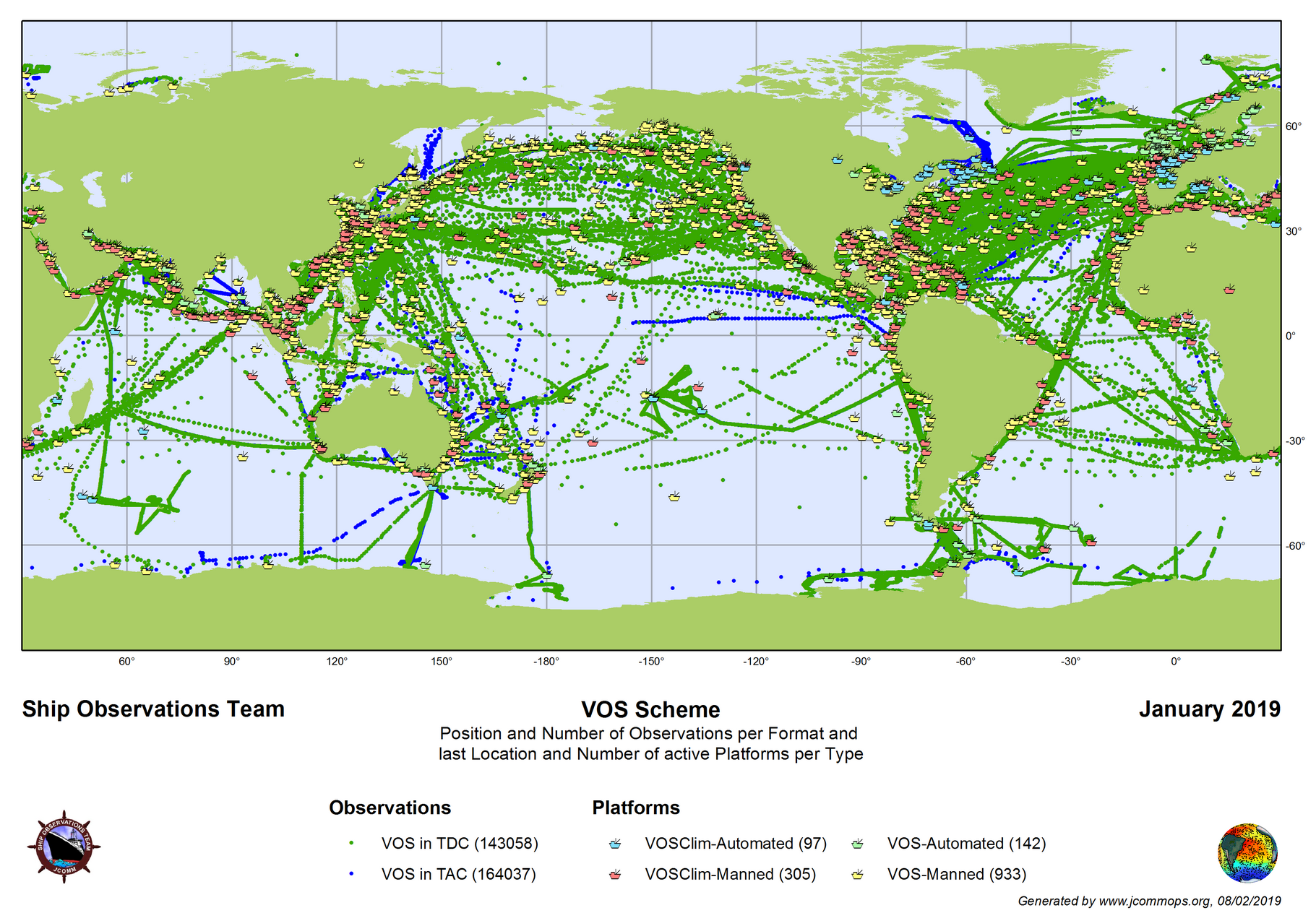 Figure 1: Format and spatial distribution of VOS observations on the GTS in 2019.[1] Data Buoy Cooperation Panel, Thirty-Fourth Session, Cape Town, South Africa, 23 – 26 October 2018, JCOMM Meeting Report No. 142.[2] Report of the JCOMM Ship Technical Coordinator on the Ship Of Opportunity Programme (SOOP) support activities, 10th Session of the JCOMM Ship Observations Team, Hong Kong, 1st – 4th April, 2019. (Report available from https://www.jcomm.info/index.php?option=com_oe&task=viewDocumentRecord&docID=23894) Table 1: Summary of BUFR Table D sequences / BUFR templates in use for marine dataWORLD METEOROLOGICAL ORGANIZATIONCOMMISSION FOR BASIC SYSTEMS-----------------------------THIRD MEETING OFINTER-PROGRAMME EXPERT TEAM ON
CODES MAINTENANCEMARRAKECH, MOROCCO, 15 - 19 APRIL 2019IPET-CM-III / Doc. 7.2(7)-------------------------ITEM 7.2ENGLISH ONLYTACDescriptionCurrent template(s)StatusPlans/commentsFM13-XIV SHIPVOS dataB/C10 - Regulations for reporting SHIP data in TDCF Operational (TM308009)Deprecated, use TM0308014FM13-XIV SHIPVOS dataSynoptic reports from sea stations suitable for SHIP observation data from VOS stations Operational (TM308014)Replaces / supersedes TM308009. FM13-XIV SHIPVOS dataTM308018Simplified template for automatic weather stationsOffshore platformsTemplate for the representation of observations from offshore platforms Operational (TM308017)FM18-XII BUOYDrifting buoy dataTemplate for the representation from drifting buoysOperational (TM315009)Simplified template specific to drifting buoysFM18-XII BUOYMoored buoy dataTemplate for the representation of data from moored buoysOperational (TM315008)Simplified template specific to moored buoys, including directional and non-directional wave dataFM18-XII BUOYWave buoy dataTemplate for the representation of data from moored buoysOperational (TM315008)Sequence to report ‘first 5’ spectral wave coefficients in development FM18-XII BUOYArgo dataSub-surface profiling floats Operational (TM315003)Additional sequences defined to extend template and may be present in reportsFM36-XI Ext. TEMP SHIPASAP dataB/C25 - Regulations for reporting TEMP, TEMP SHIP, TEMP MOBIL data in TDCFOperational (TM309052)FM36-XI Ext. TEMP SHIPASAP dataUKMO template for representation of radiosonde data with geopotential height as the vertical coordinateOperational (revisited in July 2010)FM62-VIII Ext. TRACKOBTRACKOB dataTRACKOB data – ThermoSalinoGraph (TSG) data and metadataOperational (TM308010)Plans to update template to include additional metadata.FM63-XI Ext. BATHYXBT dataNew BUFR template for XBT Temperature Profile dataOperational (TM315004) Plans to update template to include additional metadata.FM64-XI Ext. TESACCTD / TESACTemplate for the representation of data derived from a ship based lowered instrument measuring subsurface seawater temperature, salinity and current profiles.Operational (TM 315007)FM65-XI Ext. WAVEOBWave buoy dataTemplates for the wave observations from different platforms suitable for WAVEOB dataOperational (TM308015) and (TM308016)N/ASea-level dataBUFR/CREX templates for tsunameter data and dart buoy system messages Operational (TM306027)